                                                                                                     Проект внесен                                                                                       Главой администрации МО                                                                                     «Лесколовское сельское поселение»                                                                                                                                А.Г.Ананян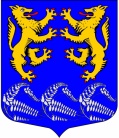 СОВЕТ ДЕПУТАТОВМУНИЦИПАЛЬНОГО ОБРАЗОВАНИЯ«ЛЕСКОЛОВСКОЕ СЕЛЬСКОЕ ПОСЕЛЕНИЕ»ВСЕВОЛОЖСКОГО МУНИЦИПАЛЬНОГО РАЙОНАЛЕНИНГРАДСКОЙ ОБЛАСТИР Е Ш Е Н И Е   .12.2016 года                                                                               № д. В. ОселькиОб утверждении Положенияо Комиссии по вопросам размещениянестационарных торговых объектов на территорииМО  «Лесколовское сельское поселение» Всеволожского муниципального районаЛенинградской области         В целях развития торговой деятельности, обеспечения стабильности прав хозяйствующих субъектов, осуществляющих торговую деятельность и возможности долгосрочного планированиями ими своего бизнеса на территории муниципального образования «Лесколовское сельское поселение» Всеволожского муниципального района Ленинградской области, в соответствии с частью 1 статьи 39.36 Земельного кодекса РФ, Федеральными законами от 06.10.2003 № 131-ФЗ «Об общих принципах организации местного самоуправления в Российской Федерации», от  28.12.2009 № 381-ФЗ «Об основах государственного регулирования торговой деятельности в Российской Федерации», руководствуясь Приказом  Комитета по развитию малого, среднего бизнеса и потребительского рынка Ленинградской области от 18.08.2016 № 22 «О порядке разработки и утверждения схем размещения нестационарных торговых объектов на территории муниципальных образований Ленинградской области», совет депутатов принялРЕШЕНИЕ:Утвердить Положение о Комиссии по вопросам размещения нестационарных торговых объектов на территории муниципального образования «Лесколовское сельское поселение» Всеволожского муниципального района Ленинградской области согласно приложению 1.Создать Комиссию по вопросам размещения нестационарных торговых объектов на территории муниципального образования «Лесколовское сельское поселение» Всеволожского муниципального района Ленинградской области.Утвердить состав Комиссии по вопросам размещения нестационарных торговых объектов на территории муниципального образования «Лесколовское сельское поселение» Всеволожского муниципального района Ленинградской области согласно приложению 2.Опубликовать настоящее решение в официальных средствах массовой информации.Решение вступает в силу с момента его опубликования.Контроль за исполнением настоящего решения возложить на постоянно действующую Комиссию по законности, правопорядку, общественной безопасности, гласности и вопросам местного самоуправления.Глава муниципального образования                                               А.Л. Михеев                                                                                                                                                Приложение 1к решению совета депутатов МО«Лесколовское сельское поселение»от       .12. 2016 года № Положение о Комиссии по вопросам размещения нестационарных торговых объектов на территории муниципального образования «Лесколовское сельское поселение» Всеволожского муниципального района Ленинградской областиОбщие положения 1.1. Комиссия по вопросам размещения нестационарных торговых объектов на территории муниципального образования «Лесколовское сельское поселение» Всеволожского муниципального района Ленинградской области (далее Комиссия) создана в целях:- упорядочения размещения нестационарных торговых объектов (далее - НТО) на территории МО «Лесколовское сельское поселение» (далее – муниципальное образование), а также необходимостью обеспечения населения продовольственными, непродовольственным товарами и бытовыми услугами, обеспечения доступности товаров и услуг в жилых микрорайонах, достижения нормативов минимальной обеспеченности населения площадью торговых объектов;- включения в схему размещения нестационарных торговых объектов на территории муниципального образования вновь размещаемых НТО для последующего утверждения решением совета депутатов муниципального образования;- изменения специализации НТО;- взаимодействия с органами местного самоуправления Всеволожского муниципального района, органами государственной власти Ленинградской области, территориальными органами федеральных органов исполнительной власти при рассмотрении вопросов размещения НТО.1.2. В своей деятельности Комиссия руководствуется законодательством Российской Федерации, Ленинградской области, муниципальными правовыми актами, настоящим Положением.Полномочия комиссииОсновными полномочиями Комиссии являются:2.1. Рассмотрение обращений юридических лиц и индивидуальных предпринимателей о размещении на территории муниципального образования нестационарных торговых объектов.2.2. Принятие решений о возможности (невозможности) включения в схему размещения нестационарных торговых объектов на территории муниципального образования вновь размещаемых НТО для последующего утверждения решением совета депутатов муниципального образования.2.3. Рассмотрение вопросов, связанных с изменением специализации НТО.2.4. Принятие решений о соответствии (несоответствии) размещения НТО требованиям договора на размещение НТО. Проведение обследования вновь размещаемого нестационарного торгового объекта проводится в десятидневный срок с момента получения обращения от хозяйствующего субъекта. По результатам обследования Комиссия составляет акт о соответствии либо несоответствии НТО, требованиям указанным в Договоре.Порядок деятельности комиссии3.1. Комиссия осуществляет свою деятельность в форме заседаний. По итогам решений комиссии в случаях, предусмотренных законодательством, готовятся проекты решений совета депутатов муниципального образования.3.2. Комиссия правомочна принимать решения в случае, если на заседании присутствуют не менее половины членов от общего состава.3.3. Периодичность заседаний определяется председателем Комиссии по мере необходимости, исходя из соблюдения сроков рассмотрения обращений.3.4. Заседание комиссии проводит председатель или заместитель председателя. В случае отсутствия председателя комиссии его функции выполняет заместитель председателя комиссии. 3.5. Решение Комиссии принимаются путем открытого голосования простым большинством голосов, а в случае равенства голосов решающим является голос Председателя. Итоги каждого заседания оформляются протоколом, подписанным всеми присутствующими на заседании членами комиссии. 3.6. Решения Комиссии вступают в силу с даты их утверждения председателем Комиссии и действительны в течение одного года.3.7. Выписки из протоколов заседаний Комиссии выдает заявителям секретарь Комиссии в течение 7 дней, после утверждения протокола председателем Комиссии.3.8. Руководящий орган Комиссии.Председатель Комиссии в рамках закрепленных за ним полномочий всоответствии с настоящим Положением осуществляет следующие функции:– руководит деятельностью Комиссии;– определяет порядок рассмотрения вопросов;– выносит на обсуждение вопросы, касающиеся деятельности Комиссии;– делегирует отдельные полномочия заместителю председателя Комиссии.3.9. Секретарь Комиссии: - по поручению председателя Комиссии и его заместителя формирует повестку заседания; - оповещает членов Комиссии о созыве очередного заседания и повестке заседания; - оформляет протокол Комиссии; - доводит конкретные поручения Комиссии до исполнителей.                                                                                                                                                            Приложение 2к решению совета депутатов МО«Лесколовское сельское поселение»от  .12.2016 года  №  СоставКомиссии по вопросам размещения нестационарных торговых объектов на территории муниципального образования «Лесколовское сельское поселение» Всеволожского муниципального района Ленинградской области                                            Заключение         По результатам проведения антикоррупционной экспертизы«__» декабря 2016 гВ соответствии с  Федеральным законом от 17 июля 2009 г. №172-ФЗ «Об антикоррупционной экспертизе нормативных правовых актов и проектов нормативных  правовых актов», Федеральным законом от 25 декабря 2008 г№273-ФЗ «О противодействии коррупции», Положением о порядке проведения антикоррупционной экспертизы муниципальных нормативных правовых актов администрации муниципального образования «Лесколовское сельское поселение» Всеволожского муниципального района Ленинградской области и проектов нормативных правовых актов,  утвержденным постановлением администрации от 13.09.2011г.№122 проведена антикоррупционная экспертиза проекта решения совета депутатов «Об утверждении Положения о Комиссии по вопросам размещения нестационарных торговых объектов на территории МО  «Лесколовское сельское поселение» Всеволожского муниципального района Ленинградской области»  (далее  - Проект), предоставленного  администрацией  муниципального образования «Лесколовское сельское поселение» для рассмотрения и утверждения советом депутатов, в целях выявления в нем  коррупциогенных факторов и их последующего устранения. В представленном Проекте коррупционные факторы не выявлены.Главный специалист - юрист                                                           Е.В. Белякова          Главе муниципального образования                                                        «Лесколовское сельское поселение»                  Всеволожского муниципального района                                                                         Ленинградской области                                                                                                   А.Л. Михееву                                                    Заключениена проект решения «Об утверждении Положения о Комиссии по вопросам размещения нестационарных торговых объектов на территории МО  «Лесколовское сельское поселение» Всеволожского муниципального района Ленинградской области»        На основании Федерального закона от  06 октября 2003 г. №131-ФЗ «Об общих принципах организации местного самоуправления в Российской Федерации», Устава муниципального образования «Лесколовское сельское поселение» Всеволожского муниципального района Ленинградской области представляется  проект решения совета депутатов «Об утверждении Положения о Комиссии по вопросам размещения нестационарных торговых объектов на территории МО  «Лесколовское сельское поселение» Всеволожского муниципального района Ленинградской области».  Представленный проект решения соответствует нормам действующего законодательства, уставу муниципального образования.Принятие указанного решения находится в компетенции совета депутатов муниципального образования. Главный специалист - юрист                                                      Е.В. БеляковаПредседатель комиссии:Слезов В.В. – заместитель главы администрации МО «Лесколовское сельское поселение»Заместитель председателя комиссии:Данилов Ф.В – начальник сектора муниципального имущества и землепользования администрацииСекретарь комиссии: Тарасов А.Б. – главный специалист-ответственный секретарь административной комиссии администрации Члены комиссии:Кривенко В.И -  депутат совета депутатов МО «Лесколовское сельское поселение».Алексеева Е.В. – главный специалист по кадровой службе и архивному делопроизводству администрации.Олещенко О.Н. - ведущий специалист администрации.Александрова О.В. -    ведущий специалист сектора муниципального имущества и землепользования администрации.Представитель Федеральной службы по надзору в сфере защиты прав потребителей и благополучия человека Ленинградской области (по согласованию).Представитель ГУ МЧС России по Ленинградской области (по согласованию).Представитель ГУ МВД России по Санкт-Петербургу и Ленинградской области (по согласованию).Участковый уполномоченный 87 отдела полиции УМВД России по Всеволожскому району (по согласованию).